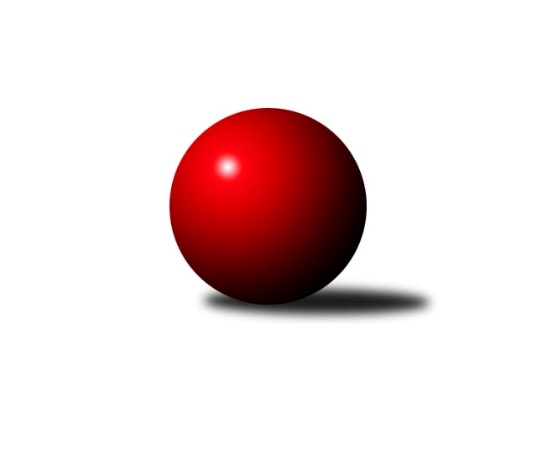 Č.14Ročník 2018/2019	2.2.2019Nejlepšího výkonu v tomto kole: 1618 dosáhlo družstvo: So.Útvina CKrajská soutěž 1.třídy KV 2018/2019Výsledky 14. kolaSouhrnný přehled výsledků:TJ Lomnice H	- TJ Lomnice F	2:10	1454:1609		20.1.Loko Cheb D 	- So.Útvina C	4:8	1587:1618		2.2.So.Útvina B	- TJ Lomnice G	8:4	1477:1452		2.2.Kuželky Aš D	- SKK K.Vary C	4:8	1532:1542		2.2.TJ Lomnice E	- Slovan KV C	2:10	1542:1590		2.2.TJ Lomnice H	- TJ Lomnice G	4:8	1432:1441		31.1.Tabulka družstev:	1.	SKK K.Vary C	13	10	0	3	96 : 60 	 	 1610	20	2.	So.Útvina B	13	9	1	3	108 : 48 	 	 1446	19	3.	Slovan KV C	13	8	0	5	98 : 58 	 	 1569	16	4.	TJ Lomnice E	13	6	2	5	88 : 68 	 	 1543	14	5.	Loko Cheb D	13	7	0	6	82 : 74 	 	 1537	14	6.	So.Útvina C	12	7	0	5	74 : 70 	 	 1508	14	7.	TJ Lomnice H	14	5	3	6	76 : 92 	 	 1509	13	8.	TJ Lomnice F	13	6	0	7	72 : 84 	 	 1521	12	9.	Kuželky Aš D	13	5	0	8	70 : 86 	 	 1548	10	10.	Jáchymov C	12	3	2	7	55 : 89 	 	 1498	8	11.	TJ Lomnice G	13	1	0	12	33 : 123 	 	 1508	2Podrobné výsledky kola:	 TJ Lomnice H	1454	2:10	1609	TJ Lomnice F	Kateřina Klierová	 	 193 	 193 		386 	 0:2 	 402 	 	204 	 198		Josef Koňarik	Tomáš Hervert	 	 168 	 193 		361 	 0:2 	 367 	 	167 	 200		František Krátký	Josef Zvěřina	 	 193 	 206 		399 	 2:0 	 390 	 	191 	 199		Rudolf Schimmer	Tereza Burianová	 	 180 	 128 		308 	 0:2 	 450 	 	221 	 229		František Burianrozhodčí: Josef ZvěřinaNejlepší výkon utkání: 450 - František Burian	 Loko Cheb D 	1587	4:8	1618	So.Útvina C	Ivan Rambousek	 	 184 	 220 		404 	 2:0 	 403 	 	194 	 209		Jiří Kubínek	Pavel Feksa	 	 187 	 176 		363 	 0:2 	 375 	 	194 	 181		Jitka Červenková	Jan Adam	 	 208 	 199 		407 	 2:0 	 380 	 	196 	 184		Jaroslav Palán	Vladimír Krýsl	 	 192 	 221 		413 	 0:2 	 460 	 	238 	 222		Vít Červenkarozhodčí: Jan AdamNejlepší výkon utkání: 460 - Vít Červenka	 So.Útvina B	1477	8:4	1452	TJ Lomnice G	Václav Vlček	 	 196 	 201 		397 	 2:0 	 356 	 	187 	 169		Luboš Kožíšek	Luděk Pánek	 	 158 	 183 		341 	 0:2 	 355 	 	177 	 178		Iva Knesplová Koubková	Karel Pejšek	 	 174 	 178 		352 	 0:2 	 367 	 	193 	 174		Petra Frančeková	Václav Kříž st.	 	 190 	 197 		387 	 2:0 	 374 	 	178 	 196		Silva Čedíkovározhodčí: Josef ČervenkaNejlepší výkon utkání: 397 - Václav Vlček	 Kuželky Aš D	1532	4:8	1542	SKK K.Vary C	Václav Buďka	 	 214 	 163 		377 	 2:0 	 317 	 	157 	 160		Blanka Martínková	František Repčík	 	 193 	 153 		346 	 0:2 	 432 	 	214 	 218		Libor Kupka	Milada Viewegová	 	 210 	 208 		418 	 2:0 	 368 	 	174 	 194		Václav Šnajdr	Jiří Plavec	 	 196 	 195 		391 	 0:2 	 425 	 	218 	 207		Blanka Peškovározhodčí: Milada ViewegováNejlepší výkon utkání: 432 - Libor Kupka	 TJ Lomnice E	1542	2:10	1590	Slovan KV C	Radek Plechatý	 	 207 	 230 		437 	 2:0 	 377 	 	187 	 190		Jiří Šafr	Lucie Maněnová	 	 178 	 160 		338 	 0:2 	 367 	 	167 	 200		Michaela Čejková	Hanuš Slavík	 	 164 	 223 		387 	 0:2 	 394 	 	220 	 174		Jaroslava Chlupová	Libuše Korbelová	 	 195 	 185 		380 	 0:2 	 452 	 	227 	 225		Marcel Toužimskýrozhodčí: Hanuš SlavíkNejlepší výkon utkání: 452 - Marcel Toužimský	 TJ Lomnice H	1432	4:8	1441	TJ Lomnice G	Kateřina Klierová	 	 183 	 191 		374 	 2:0 	 317 	 	176 	 141		Luboš Kožíšek	Tomáš Hervert	 	 185 	 192 		377 	 2:0 	 363 	 	178 	 185		Silva Čedíková	Josef Zvěřina	 	 188 	 177 		365 	 0:2 	 402 	 	183 	 219		Iva Knesplová Koubková	Petr Koubek	 	 183 	 133 		316 	 0:2 	 359 	 	186 	 173		Petra Frančekovározhodčí: Josef ZvěřinaNejlepší výkon utkání: 402 - Iva Knesplová KoubkováPořadí jednotlivců:	jméno hráče	družstvo	celkem	plné	dorážka	chyby	poměr kuž.	Maximum	1.	Marcel Toužimský 	Slovan KV C	425.70	294.9	130.8	7.3	5/5	(479)	2.	Tomáš Viczmandi 	Kuželky Aš D	425.25	293.7	131.5	6.0	4/5	(471)	3.	Libor Kupka 	SKK K.Vary C	424.75	303.0	121.8	7.7	4/4	(464)	4.	Rudolf Schimmer 	TJ Lomnice F	421.75	289.6	132.2	5.6	4/5	(458)	5.	Blanka Pešková 	SKK K.Vary C	421.29	297.9	123.4	8.1	4/4	(445)	6.	Vít Červenka 	So.Útvina C	414.83	286.4	128.5	6.4	6/6	(460)	7.	Václav Vlček 	So.Útvina B	410.34	284.0	126.3	5.6	4/4	(431)	8.	Radek Plechatý 	TJ Lomnice E	406.79	284.4	122.4	8.9	4/5	(447)	9.	Pavel Feksa 	Loko Cheb D 	406.37	281.5	124.9	8.5	5/5	(451)	10.	Martin Bezouška 	Jáchymov C	406.25	293.0	113.3	10.8	4/5	(436)	11.	Václav Kříž  st.	So.Útvina B	402.78	282.8	119.9	8.3	3/4	(441)	12.	Andrea Ječmenová 	TJ Lomnice H	402.75	284.6	118.1	11.1	2/3	(441)	13.	Jiří Kubínek 	So.Útvina C	402.64	286.4	116.3	8.9	6/6	(423)	14.	Pavel Schubert 	Loko Cheb D 	398.56	286.5	112.1	7.2	5/5	(489)	15.	Václav Buďka 	Kuželky Aš D	396.86	275.8	121.0	9.7	5/5	(444)	16.	Jiří Šafr 	Slovan KV C	395.31	279.8	115.5	8.9	4/5	(449)	17.	Libuše Korbelová 	TJ Lomnice E	394.48	280.8	113.7	9.5	5/5	(449)	18.	Marie Hertelová 	Kuželky Aš D	393.75	282.5	111.3	8.5	4/5	(414)	19.	Jana Danyová 	Jáchymov C	392.55	275.3	117.3	11.1	5/5	(437)	20.	Lucie Kožíšková 	TJ Lomnice G	391.94	274.8	117.2	9.4	4/5	(432)	21.	Daniel Hussar 	Loko Cheb D 	390.38	276.8	113.6	9.0	4/5	(416)	22.	Václav Šnajdr 	SKK K.Vary C	389.55	272.2	117.3	10.0	4/4	(434)	23.	Kateřina Klierová 	TJ Lomnice H	389.08	264.3	124.8	6.9	3/3	(445)	24.	Jaroslava Chlupová 	Slovan KV C	386.75	270.8	116.0	10.7	4/5	(416)	25.	Lucie Maněnová 	TJ Lomnice E	385.03	270.8	114.2	11.3	5/5	(412)	26.	Hedvika Besedová 	Slovan KV C	383.75	274.6	109.2	11.4	4/5	(416)	27.	Petra Frančeková 	TJ Lomnice G	382.55	273.4	109.1	9.1	4/5	(412)	28.	Radek Cholopov 	TJ Lomnice H	382.08	271.9	110.2	10.2	3/3	(403)	29.	Daniel Furch 	TJ Lomnice F	381.88	272.8	109.1	12.6	4/5	(400)	30.	Blanka Martínková 	SKK K.Vary C	381.07	283.4	97.7	13.8	4/4	(453)	31.	Milada Viewegová 	Kuželky Aš D	379.83	275.4	104.5	13.4	4/5	(418)	32.	Iva Knesplová Koubková 	TJ Lomnice G	379.73	273.3	106.5	11.4	5/5	(414)	33.	Jiří Plavec 	Kuželky Aš D	379.05	272.8	106.3	11.9	5/5	(437)	34.	Josef Zvěřina 	TJ Lomnice H	377.52	268.7	108.9	10.0	3/3	(407)	35.	Sabina Heroldová 	Jáchymov C	376.60	271.7	104.9	12.6	5/5	(398)	36.	Vladimír Krýsl 	Loko Cheb D 	375.72	267.3	108.4	10.8	5/5	(426)	37.	František Krátký 	TJ Lomnice F	374.65	276.0	98.7	12.9	5/5	(417)	38.	Silva Čedíková 	TJ Lomnice G	374.43	267.8	106.6	12.2	5/5	(382)	39.	Karel Pejšek 	So.Útvina B	373.80	270.0	103.8	11.6	4/4	(404)	40.	Hana Makarová 	Jáchymov C	371.63	264.4	107.3	9.6	4/5	(409)	41.	Luděk Pánek 	So.Útvina B	365.53	262.2	103.4	11.9	4/4	(435)	42.	Petr Koubek 	TJ Lomnice H	357.83	262.8	95.1	14.8	2/3	(396)	43.	Václav Basl 	TJ Lomnice E	356.20	256.7	99.5	13.7	5/5	(376)	44.	Jaroslav Palán 	So.Útvina C	353.24	256.9	96.4	14.4	6/6	(398)	45.	Ladislav Litvák 	TJ Lomnice F	346.50	253.5	93.1	15.2	5/5	(396)	46.	Jitka Červenková 	So.Útvina C	337.94	246.1	91.8	18.2	6/6	(383)	47.	Tereza Burianová 	TJ Lomnice H	322.25	235.0	87.3	16.8	2/3	(352)		Pavel Pazdera 	SKK K.Vary C	428.00	314.0	114.0	8.0	1/4	(428)		Ivan Rambousek 	Loko Cheb D 	412.50	297.5	115.0	12.5	1/5	(421)		Josef Koňarik 	TJ Lomnice F	402.00	281.0	121.0	12.0	1/5	(402)		Luboš Kratochvíl 	Jáchymov C	396.67	278.7	118.0	5.0	1/5	(400)		Zdeněk Loveček 	SKK K.Vary C	389.00	272.7	116.3	8.7	1/4	(406)		František Burian 	TJ Lomnice F	386.44	273.4	113.1	10.4	3/5	(450)		Jaroslav Patkaň 	So.Útvina B	385.50	254.0	131.5	3.0	2/4	(390)		Hanuš Slavík 	TJ Lomnice E	382.89	270.1	112.8	9.3	3/5	(431)		Michaela Čejková 	Slovan KV C	379.72	264.1	115.7	10.4	3/5	(449)		Tomáš Hervert 	TJ Lomnice H	371.00	270.3	100.7	9.7	1/3	(377)		Pavlína Stašová 	Slovan KV C	368.78	274.6	94.2	12.8	3/5	(384)		Juraj Šándor 	Jáchymov C	368.37	269.9	98.4	13.5	3/5	(389)		Jan Adam 	Loko Cheb D 	363.00	260.9	102.1	12.6	3/5	(419)		Jan Beseda 	Jáchymov C	363.00	278.8	84.3	18.0	2/5	(408)		Jana Kožíšková 	TJ Lomnice G	360.75	266.3	94.5	16.0	2/5	(406)		František Repčík 	Kuželky Aš D	360.00	259.5	100.5	17.0	1/5	(374)		Jiří Gabriško 	SKK K.Vary C	352.00	256.5	95.5	16.0	1/4	(367)		Luboš Kožíšek 	TJ Lomnice G	347.11	260.9	86.2	17.8	3/5	(363)		Carol Kopriva 	TJ Lomnice H	345.00	262.0	83.0	20.0	1/3	(345)		Pavel Sýkora 	So.Útvina C	344.80	253.8	91.0	12.8	1/6	(363)		Jan Culek 	So.Útvina B	342.00	252.5	89.5	13.5	1/4	(377)		Pavel Vondruška 	TJ Lomnice F	340.50	245.5	95.0	13.5	2/5	(354)		Vladimír Štýber 	Slovan KV C	339.25	258.8	80.5	20.0	2/5	(350)		Jiří Klier 	TJ Lomnice H	324.50	244.0	80.5	16.5	1/3	(329)		Ivana Grünerová 	Kuželky Aš D	322.00	217.0	105.0	14.0	1/5	(322)		Anna Davídková 	Kuželky Aš D	321.00	225.0	96.0	15.0	1/5	(321)		Ivona Mašková 	Kuželky Aš D	305.00	208.0	97.0	21.0	1/5	(305)		Josef Kusovský 	Jáchymov C	248.00	206.0	42.0	36.0	1/5	(248)Sportovně technické informace:Starty náhradníků:registrační číslo	jméno a příjmení 	datum startu 	družstvo	číslo startu
Hráči dopsaní na soupisku:registrační číslo	jméno a příjmení 	datum startu 	družstvo	Program dalšího kola:15. kolo5.2.2019	út	16:30	So.Útvina C - SKK K.Vary C	9.2.2019	so	15:00	Jáchymov C - So.Útvina B	9.2.2019	so	16:00	Kuželky Aš D - TJ Lomnice F				Slovan KV C - -- volný los --	10.2.2019	ne	10:00	TJ Lomnice G - Loko Cheb D 	Nejlepší šestka kola - absolutněNejlepší šestka kola - absolutněNejlepší šestka kola - absolutněNejlepší šestka kola - absolutněNejlepší šestka kola - dle průměru kuželenNejlepší šestka kola - dle průměru kuželenNejlepší šestka kola - dle průměru kuželenNejlepší šestka kola - dle průměru kuželenNejlepší šestka kola - dle průměru kuželenPočetJménoNázev týmuVýkonPočetJménoNázev týmuPrůměr (%)Výkon5xVít ČervenkaSo.Útvina4608xMarcel ToužimskýSlovan K.Vary C119.5345210xMarcel ToužimskýSlovan K.Vary C4522xFrantišek BurianLomnice F1194502xFrantišek BurianLomnice F4503xRadek PlechatýTJ Lomnice E115.564373xRadek PlechatýTJ Lomnice E4377xVít ČervenkaSo.Útvina112.844606xLibor KupkaSKK K.Vary C 4323xLibor KupkaSKK K.Vary C 109.514326xBlanka PeškováSKK K.Vary C 4254xBlanka PeškováSKK K.Vary C 107.74425